Post-results services: request, consent and payment form Summer 2022To request a Review of Results (RoR) service and/or an Access to Scripts (ATS) service, complete the required information in the white boxes and sign and date the form to confirm the required consent. A summary of the services available are referenced below. Deadlines for return by service reference number (SRN): R2P R2Pa (GCE) 25 August £51.75 per paper R1 R1a R2 R2a R3 (GCE) 29 September £43.45 (GCSE) 29 September £37.55 A1 by (GCE) 8 September  (GCSE) 8 September  £8.65 per paperA2 by (GCE)  29 September (GCSE) 29 September £6.80 per paperConsent statements above and details of the ROR services below taken from JCQ’s Post-Results Services (section 4, appendices A and B)FOR EXAMS OFFICE USE ONLYCandidate numberCandidate nameCandidate emailAwarding BodyQualification level and Subject titleQualification level and Subject titleQualification level and Subject titlePaper codeSRN Fee££RoR Candidate consentBy signing here, I am confirming my consent for my school/college to submit a clerical re-check or a review of marking for the examination(s) listed above. In giving consent I understand that the final subject grade and/or mark awarded to me following a clerical re-check or a review of marking, and any subsequent appeal, may be lower than, higher than, or the same as the result which was originally awarded for this subject. Signature: ………………………................…... Date: …………ATS Candidate consentBy signing here, I consent to my scripts being accessed by my centre (Tick ONE of the boxes below)If any of my scripts are used in the classroom, I do not wish anyone to know they are mine. My name and candidate number must be removed. If any of my scripts are used in the classroom, I have no objection to other people knowing they are mine. Signature: ………………………....................…... Date: ……..…RoR Candidate consentBy signing here, I am confirming my consent for my school/college to submit a clerical re-check or a review of marking for the examination(s) listed above. In giving consent I understand that the final subject grade and/or mark awarded to me following a clerical re-check or a review of marking, and any subsequent appeal, may be lower than, higher than, or the same as the result which was originally awarded for this subject. Signature: ………………………................…... Date: …………ATS Candidate consentBy signing here, I consent to my scripts being accessed by my centre (Tick ONE of the boxes below)If any of my scripts are used in the classroom, I do not wish anyone to know they are mine. My name and candidate number must be removed. If any of my scripts are used in the classroom, I have no objection to other people knowing they are mine. Signature: ………………………....................…... Date: ……..…RoR Candidate consentBy signing here, I am confirming my consent for my school/college to submit a clerical re-check or a review of marking for the examination(s) listed above. In giving consent I understand that the final subject grade and/or mark awarded to me following a clerical re-check or a review of marking, and any subsequent appeal, may be lower than, higher than, or the same as the result which was originally awarded for this subject. Signature: ………………………................…... Date: …………ATS Candidate consentBy signing here, I consent to my scripts being accessed by my centre (Tick ONE of the boxes below)If any of my scripts are used in the classroom, I do not wish anyone to know they are mine. My name and candidate number must be removed. If any of my scripts are used in the classroom, I have no objection to other people knowing they are mine. Signature: ………………………....................…... Date: ……..…SRNPost-results service Details of the serviceR1RoR Service 1: Clerical re-checkThis is a re-check of all clerical procedures leading to the issue of a result… This service will include the following checks:  • that all parts of the script have been marked • the totalling of marks • the recording of marks R1aRoR Service 1 with an ATS copy of re-checked script This is a re-check of all clerical procedures leading to the issue of a result… This service will include the following checks:  • that all parts of the script have been marked • the totalling of marks • the recording of marks R2RoR Service 2: Review of markingThis is a post-results review of the original marking to ensure that the agreed mark scheme has been applied correctly... Reviewers will not re-mark the script.  They will only act to correct any errors identified in the original marking… This service will include:   • the clerical re-checks detailed in Service 1  • a review of marking as described above                  R2aRoR Service 2 with an ATS copy of reviewed script This is a post-results review of the original marking to ensure that the agreed mark scheme has been applied correctly... Reviewers will not re-mark the script.  They will only act to correct any errors identified in the original marking… This service will include:   • the clerical re-checks detailed in Service 1  • a review of marking as described above                  R2PRoR Priority Service 2: Review of marking This service is to be used to support University applications.R2PaRoR Priority Service 2 with an ATS copy of reviewed script This service is to be used to support University applications.R3RoR Service 3: Review of moderation (This service is not available to individual candidates)This is a review of the original moderation to ensure that the assessment criteria have been fairly, reliably and consistently applied. It is not a re-moderation of candidates’ work…A1ATS: Copy of script to support review of marking  This is a priority service that ensures copies of scripts are returned in sufficient time to allow decisions to be made whether a non-priority review of marking should be applied for A2ATS: Copy of script to support teaching and learningThis is a non-priority service to request copies of scripts to support teaching and learning                                                                                                                           Total fee(s) received  £Service(s) applied forDateOutcome(s) receivedDate(s)Candidate notifiedDate(s)Outcome(s) completeDate(s)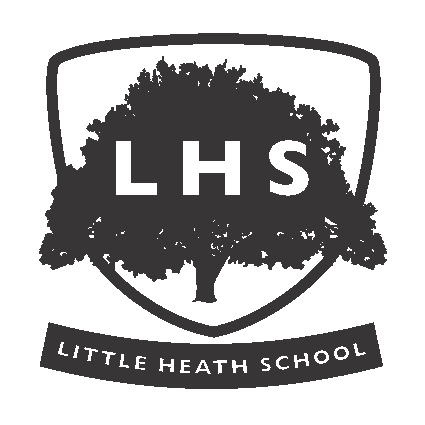 